16 ноября для ребят из МБОУ Приволенской СШ прошли классные часы на тему:"Толерантность - гармония в многообразии"
Презентация «Планета толерантности» ещё раз обратила внимание наших ребят на различное содержание понятия толерантности и её проявление в современной жизни. В ходе дискуссии ребята определили черты толерантной и интолерантной личности, привели примеры, к каким последствиям приводит нарушение принципов толерантности.
Толерантность – это терпимость по отношению к другим религиям, обычаям, культурам, многообразным в своей неповторимости и индивидуальности. Принятие того, что гармония заключается во всем этом разнообразии, позволяет людям быть уважительными друг к другу, жить в мире.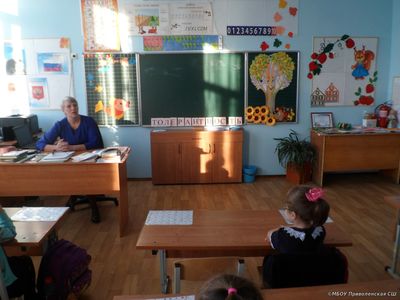 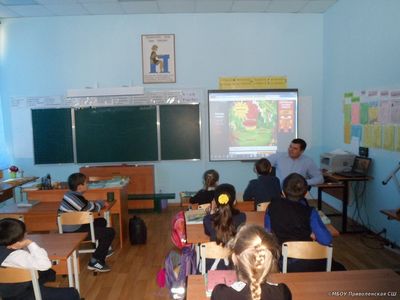 